ИБРЕСИНСКИЙ    ВЕСТНИК   № 22 от 14 сентября  2016 года  ИНФОРМАЦИОННЫЙ ЛИСТАДМИНИСТРАЦИИ ИБРЕСИНСКОГО РАЙОНАО внесении изменений в ведомственный переченьмуниципальных услуг и работ, оказываемых (выполняемых) муниципальными учреждениями в сфере образования  Ибресинского района Чувашской Республики, в качестве основных видов деятельностиВ соответствии с Постановлением администрации Ибресинского района Чувашской Республики №661 от 23.11.2015 «Об утверждении Ведомственного перечня муниципальных услуг и работ, оказываемых (выполняемых) муниципальными бюджетными учреждениями Ибресинского района в сфере образования п о с т а н о в л я е т:1. Внести изменение в ведомственный перечень муниципальных услуг и работ, оказываемых (выполняемых) муниципальными бюджетными учреждениями Ибресинского района в сфере образования.1.1 в пункте «категории потребителей муниципальной услуги или работы» дополнить словами «дети в возрасте от 6,5 до 18 лет, дети-сироты, дети оставшиеся без попечения родителей».2. Контроль за выполнением настоящего постановления возложить на отдел образования администрации Ибресинского района Чувашской Республики.3. Настоящее постановление вступает в силу со дня его официального опубликования.Глава администрации Ибресинского района                                                                      С.В. Горбунов	исп. Ваганова Ольга Анатольевна	8(83538) 2-19-99ЧĂВАШ РЕСПУБЛИКИ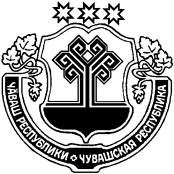 ЧУВАШСКАЯ РЕСПУБЛИКАЙĚПРЕÇ РАЙОН АДМИНИСТРАЦИЙĚ ЙЫШĂНУ             13.09.2016 ç.         500№ Йěпреç поселокě АДМИНИСТРАЦИЯИБРЕСИНСКОГО РАЙОНА ПОСТАНОВЛЕНИЕ13.09.2016 г.            № 500поселок Ибреси